باسمه تعالی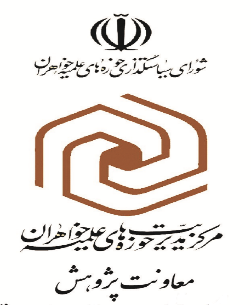 ارزیابی طلبه از میزان همکاری استاد راهنما (پیوست 15)نام و نام خانوادگی  استاد راهنما:                                                                                                عنوان تحقیق پایانی:نظر نهایی طلبه در باره ارزیابی عملکرد استاد راهنما :                خیلی ضعیف □ ضعیف□ متوسط □ خوب □خیلی خوب□      نام و نام خانوادگی ارزیاب :                                                                  تاریخ/ امضاء نظر طلبه از میزان زمان اختصاص یافتهحداقل ساعات الزامی برای راهنماییجدول زمانی مراحل راهنمایی(ساختاری،شکلی و محتوایی)ردیف2مساعدت در انتخاب موضوع پژوهشی و معرفی  منابع تحقیق12راهنمایی درتکمیل کاربرگ معرفی موضوع 23راهنمایی درنهایی شدن طرح تحقیق با تأکید بر سازمان دهی بحث 36ارزیابی نصف تحقیق پایانی در وقت مقرر و ارایه رهنمودهای اصلاحی49ارزیابی متن کامل تحقیق پایانی در وقت مقرر و ارایه رهنمودهای اصلاحی واعلام موافقت کتبی با برگزاری جلسه دفاعیه52شرکت در جلسه دفاع61مساعدت علمی در انجام اصلاحات در خواستی داور پس از جلسه دفاعیه725جمع ساعاتجمع ساعات